ИРИНА  РУСЯЕВАУСТНЫЕ  ТЕСТЫ  ПО  ГАРМОНИИТРЕТИЙ  ГОД  ОБУЧЕНИЯУчебное  пособие  для  музыкальных  колледжейМОСКВА     2015  ГОДОТ  АВТОРА     Данное учебное пособие предназначено для тренировки перед выпускными экзаменами по гармонии. В него вошли все темы, входящие в «Хроматику».     В течение учебного года студенты продолжают определять и разрешать аккорды, играть цифровки и секвенции разного вида, гармонизовать за фортепиано предложенные нотные примеры, а также сочинять периоды на пройденную тему и анализировать тот или иной нотный текст. Кроме того, необходимо рассказать одну из теоретических тем и показать примеры. Весь комплекс заданий позволяет всесторонне охватить пройденный материал.     Третий выпуск «Устных тестов» (как и два предыдущих) можно найти на моём новом сайте, этими материалами могут пользоваться все желающие. Надеюсь, что данное учебное пособие поможет студентам закрепит и упрочить всё то, что они прошли на протяжении учебного года.И. РУСЯЕВАМОСКВА, 2015 ГОД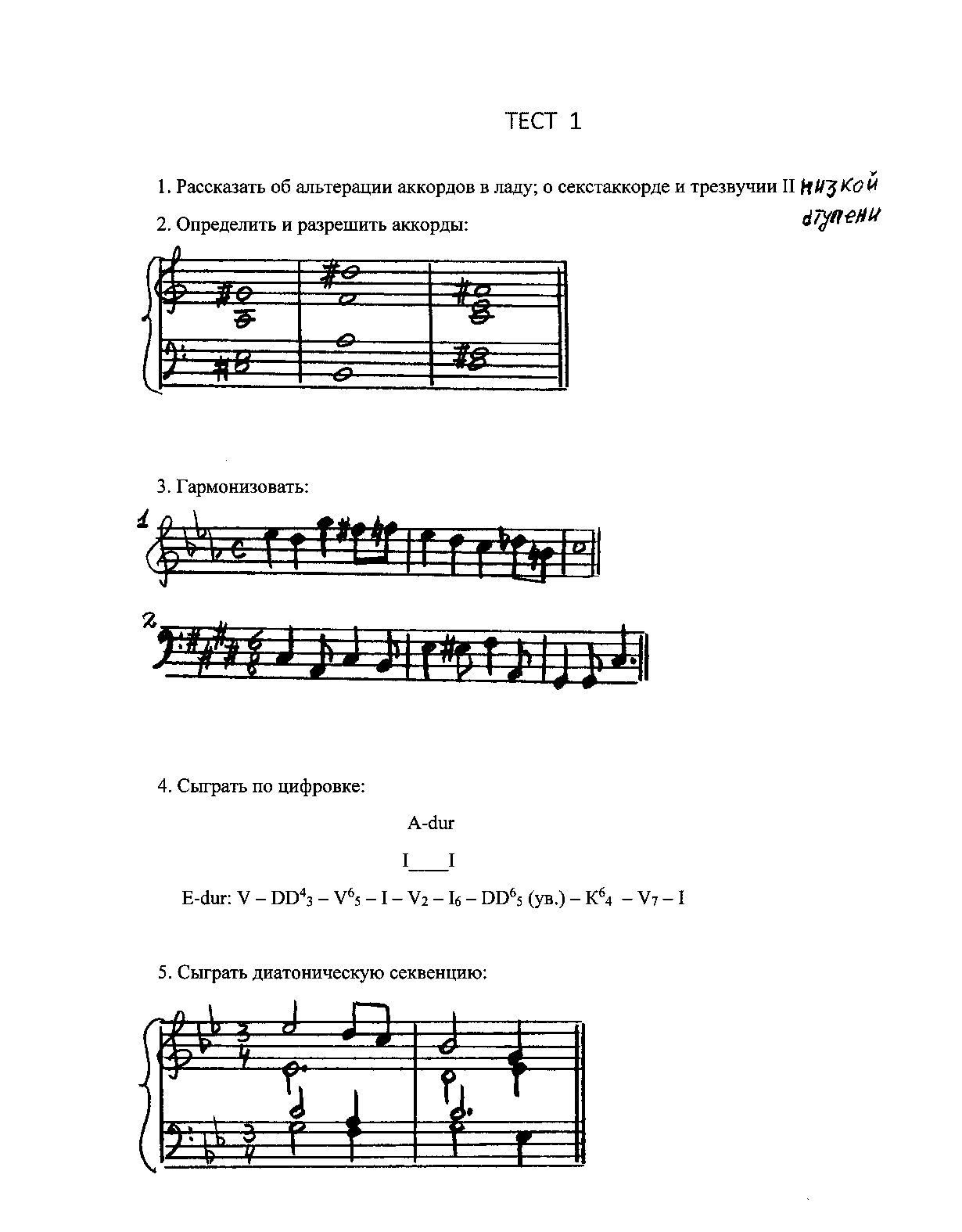 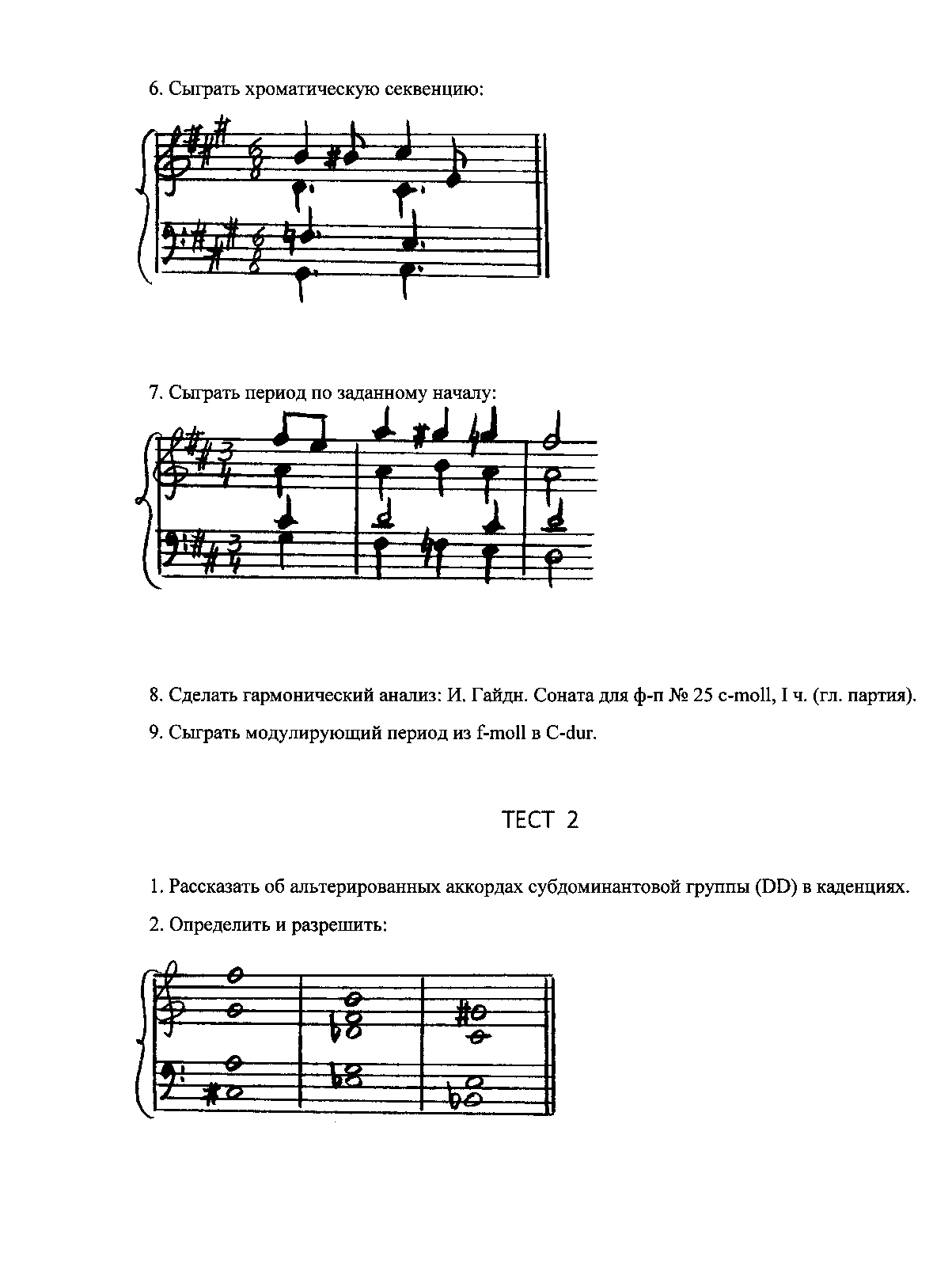 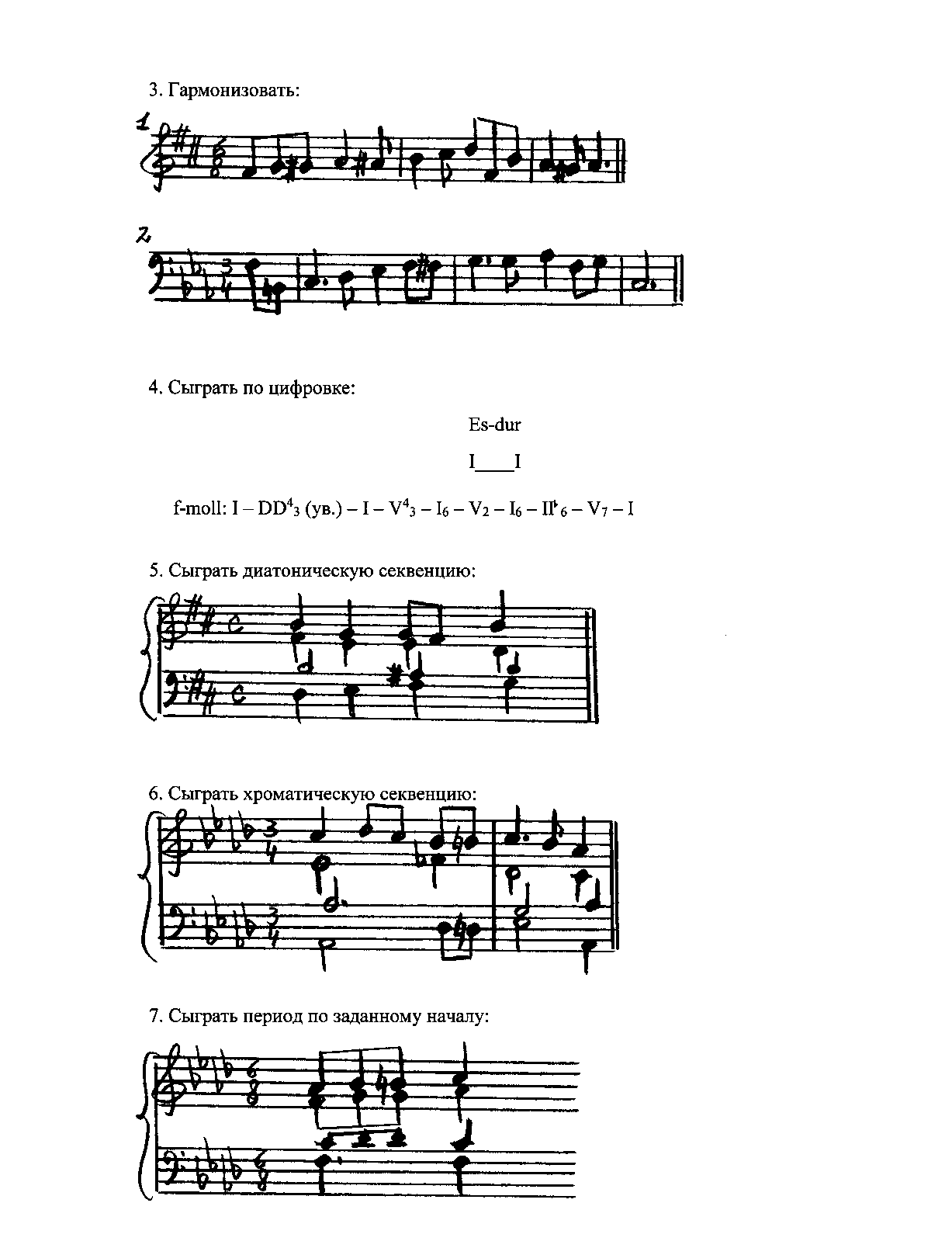 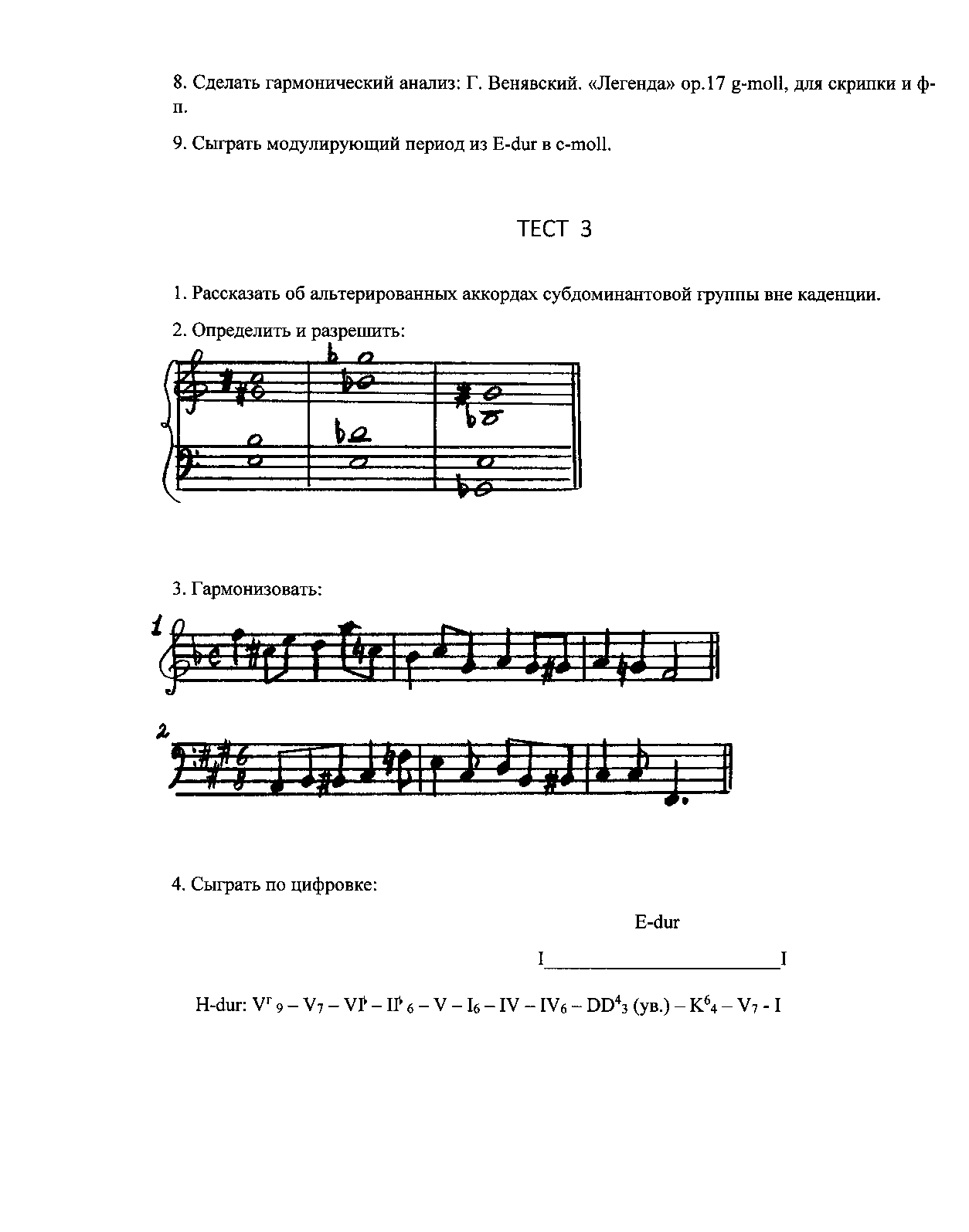 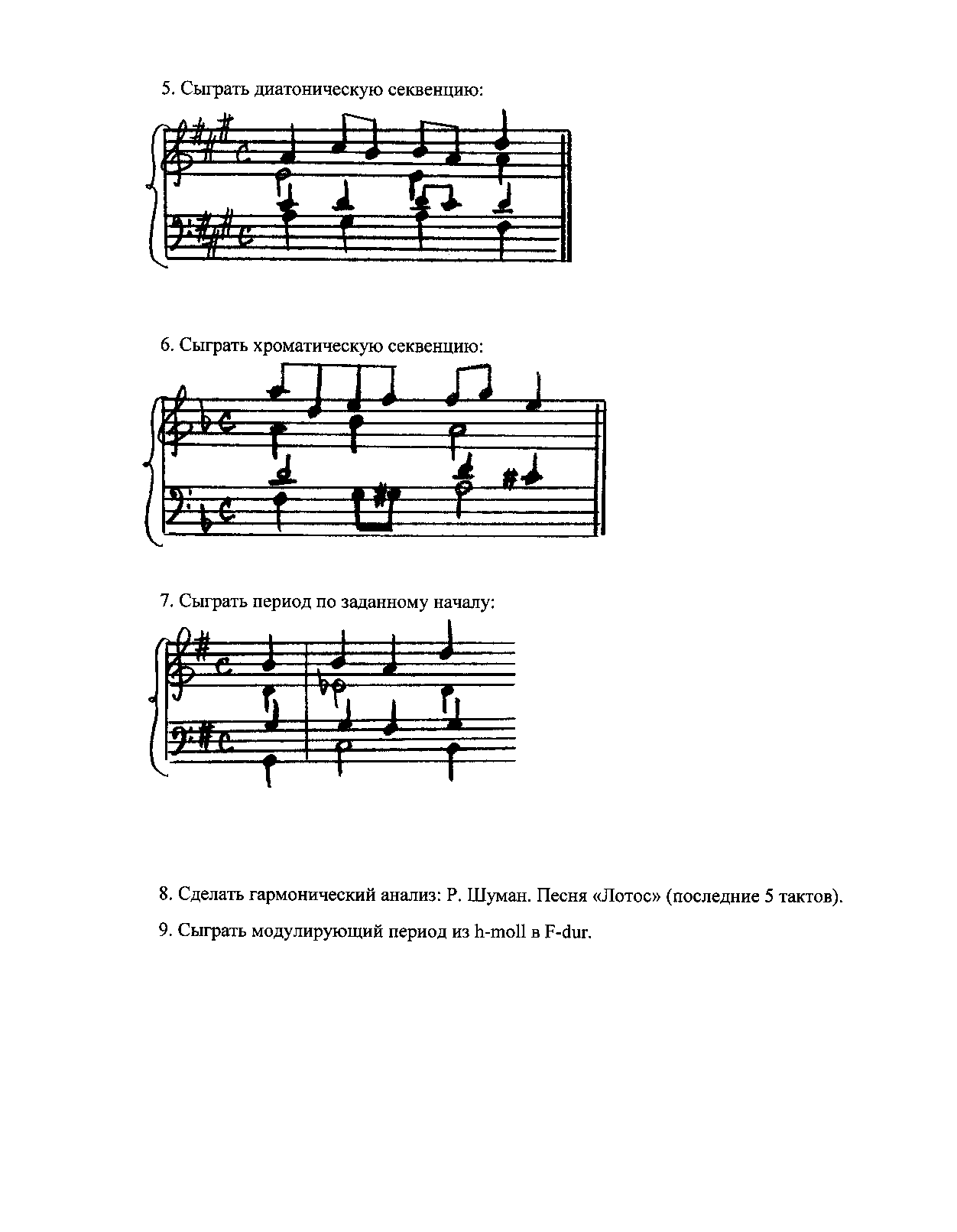 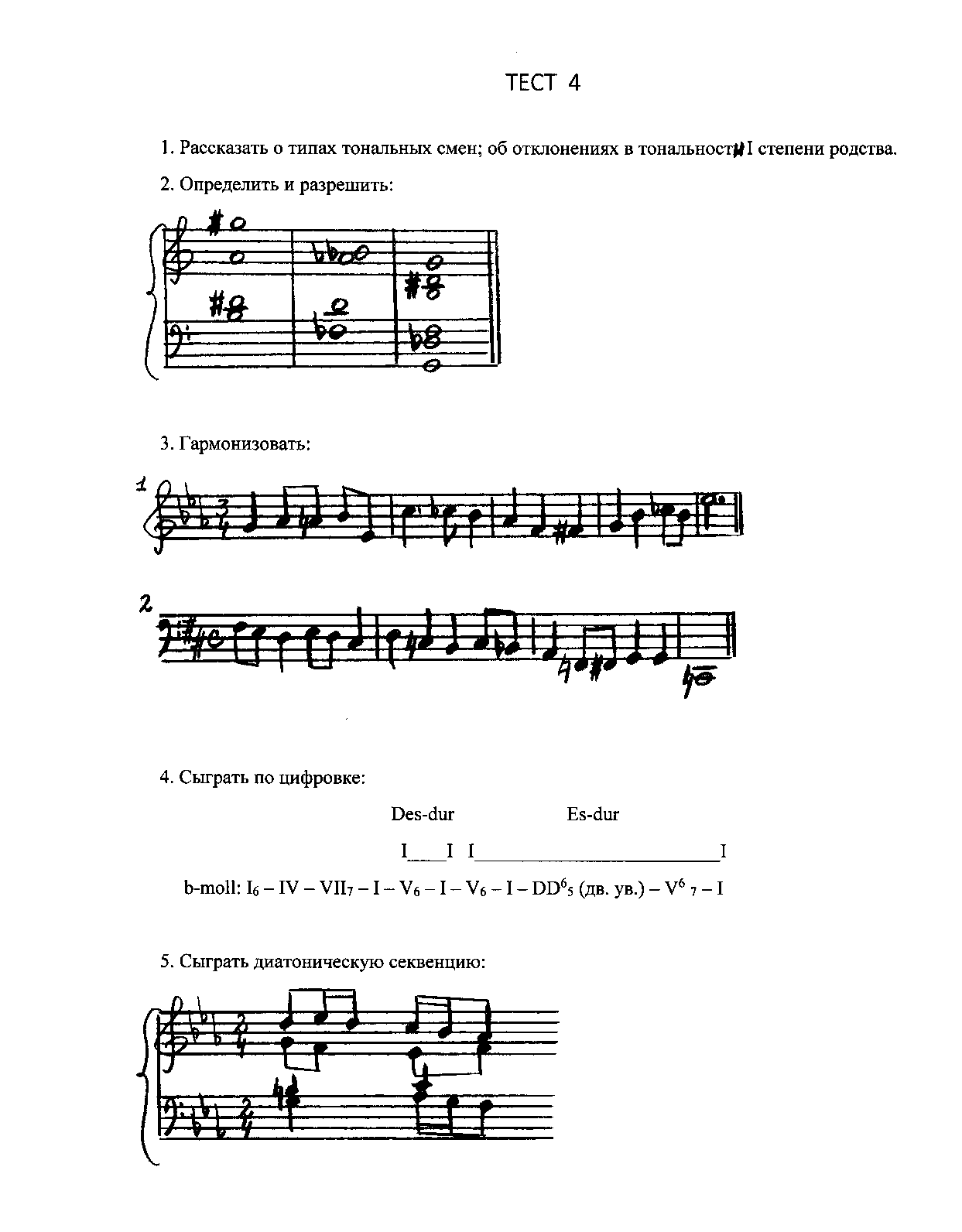 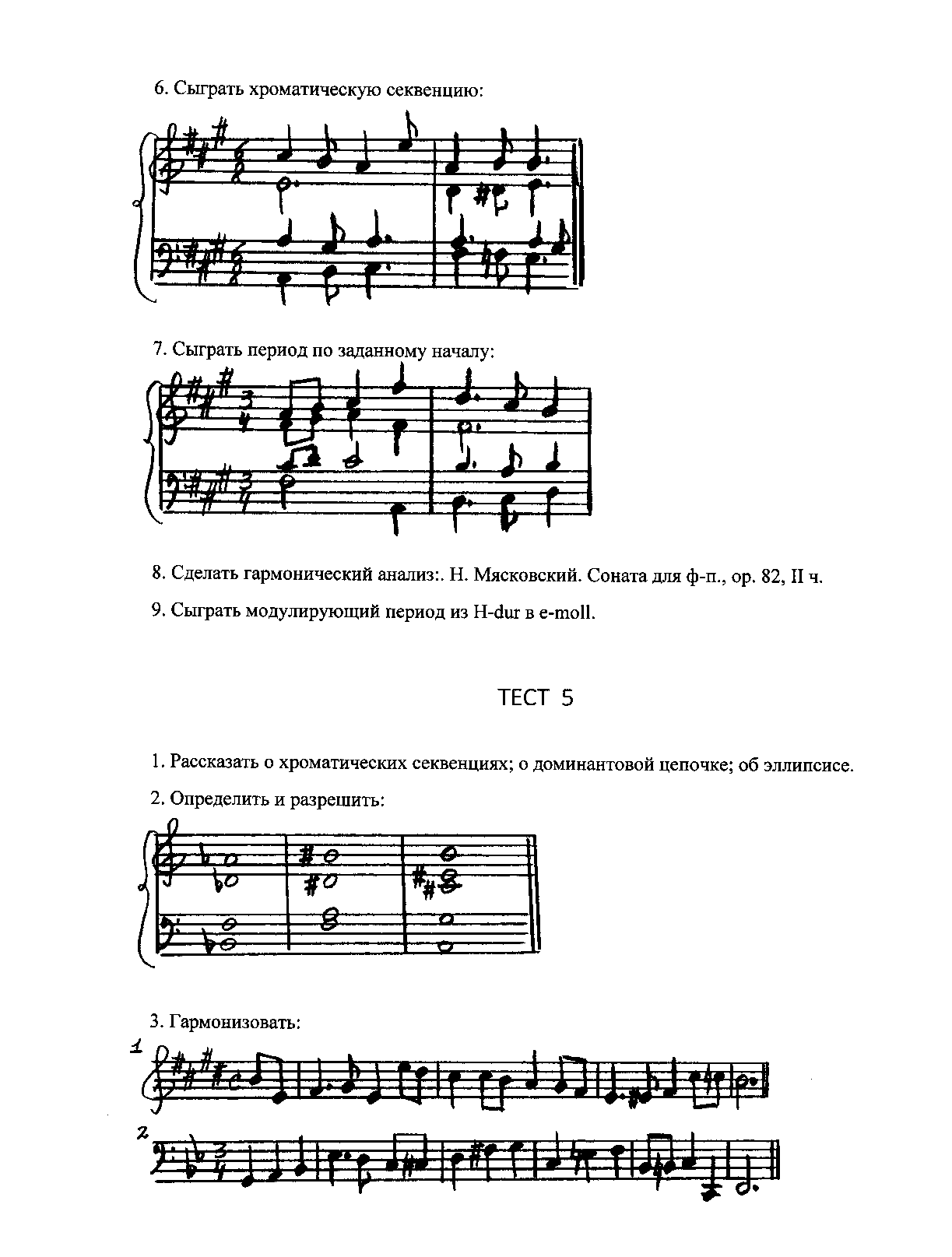 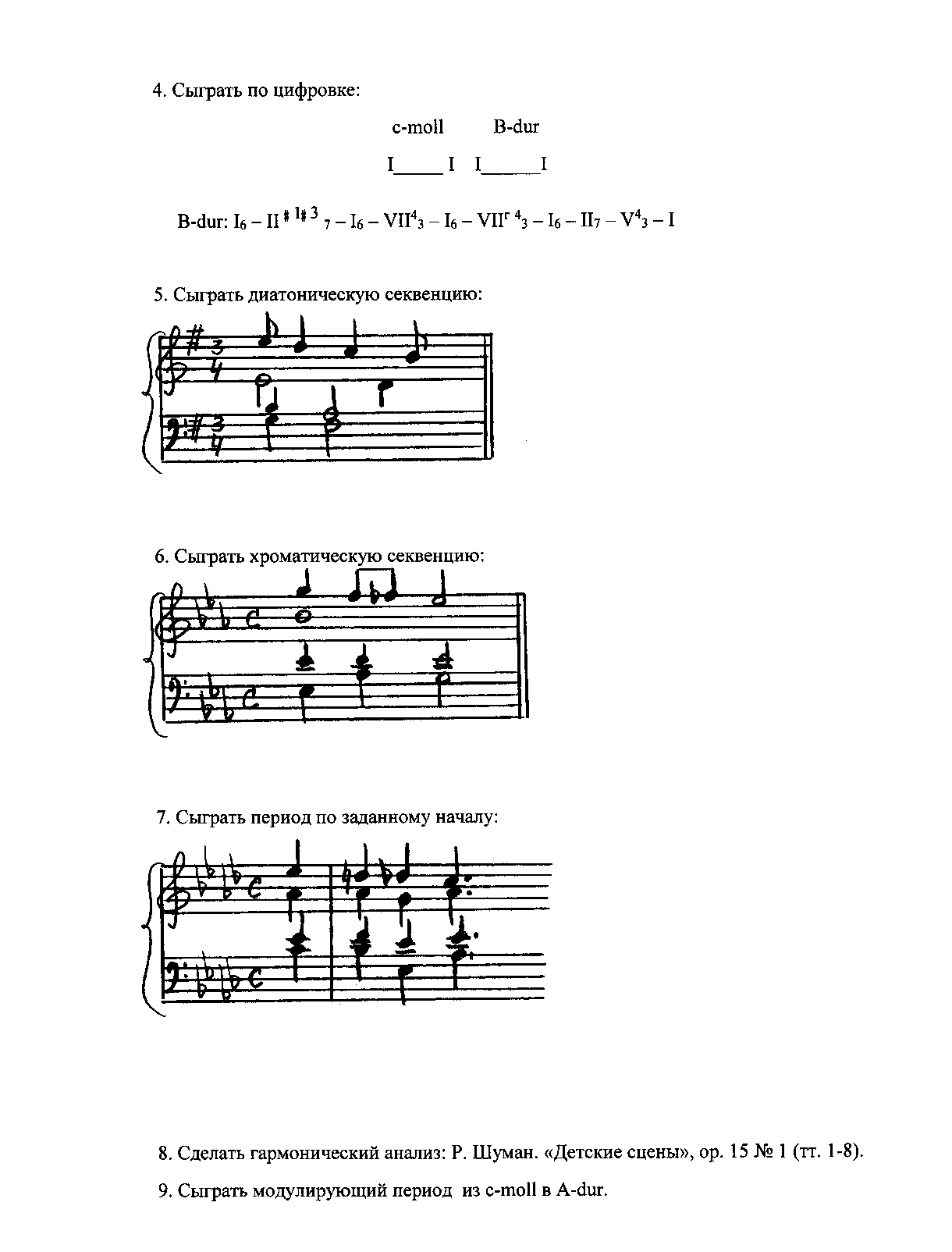 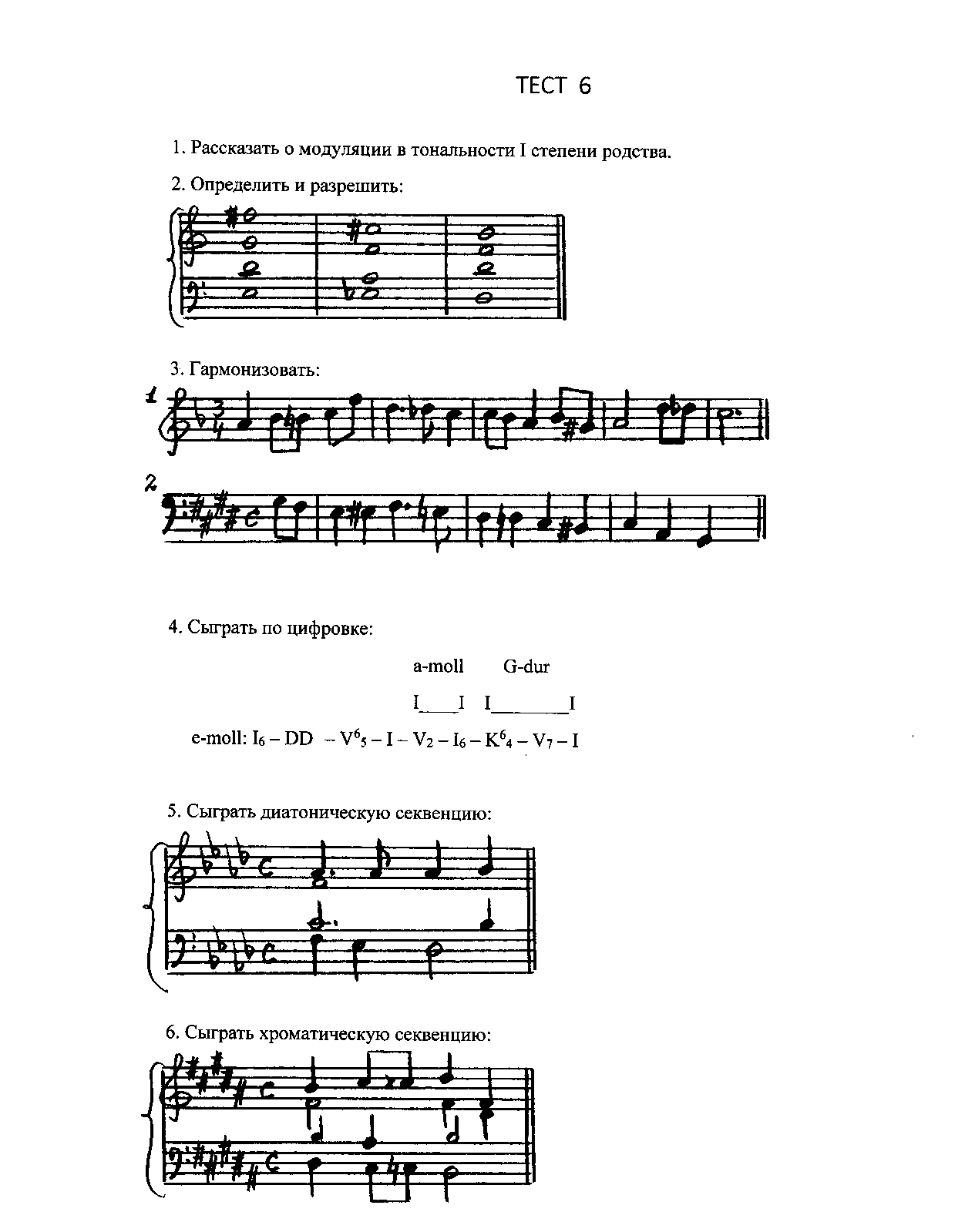 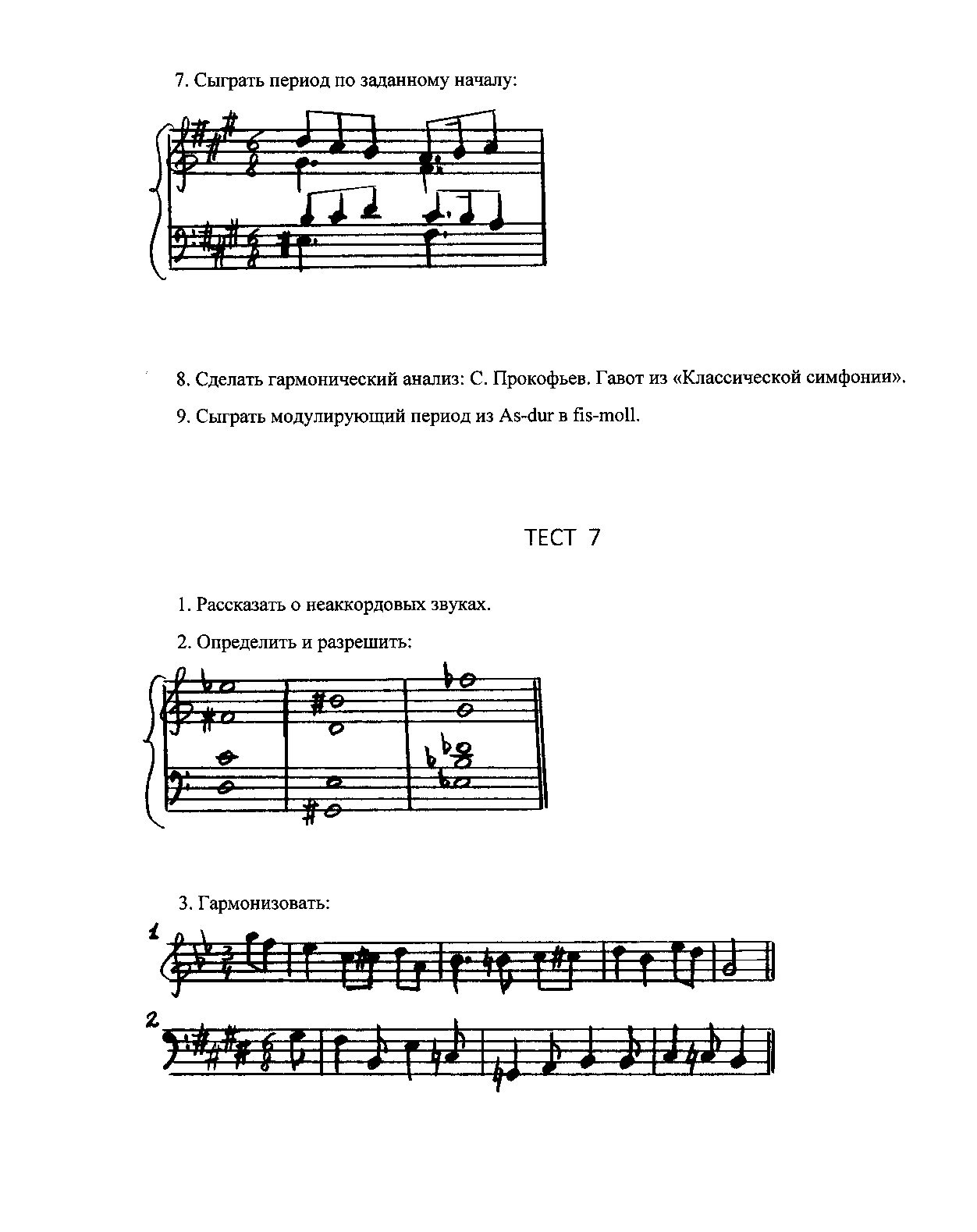 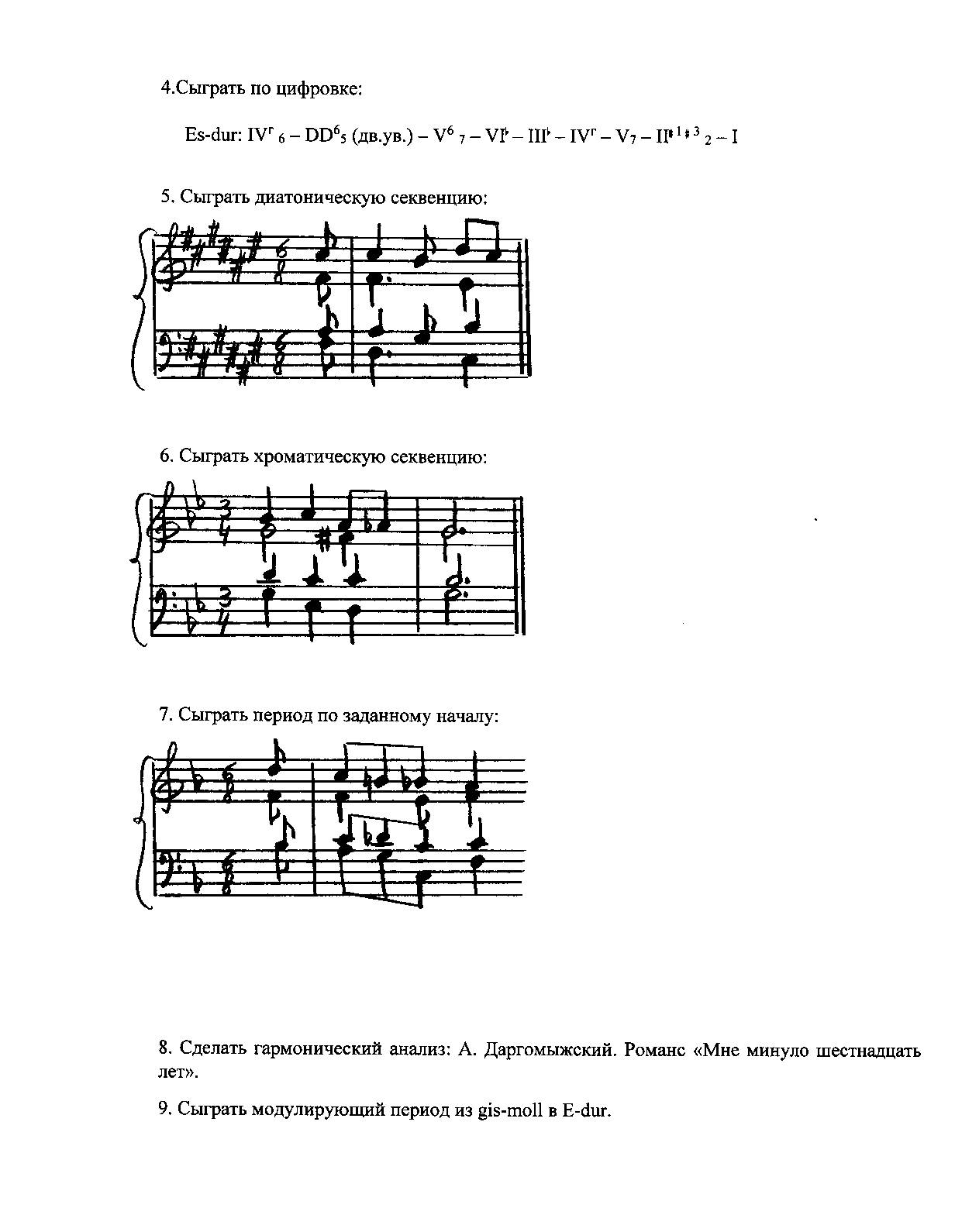 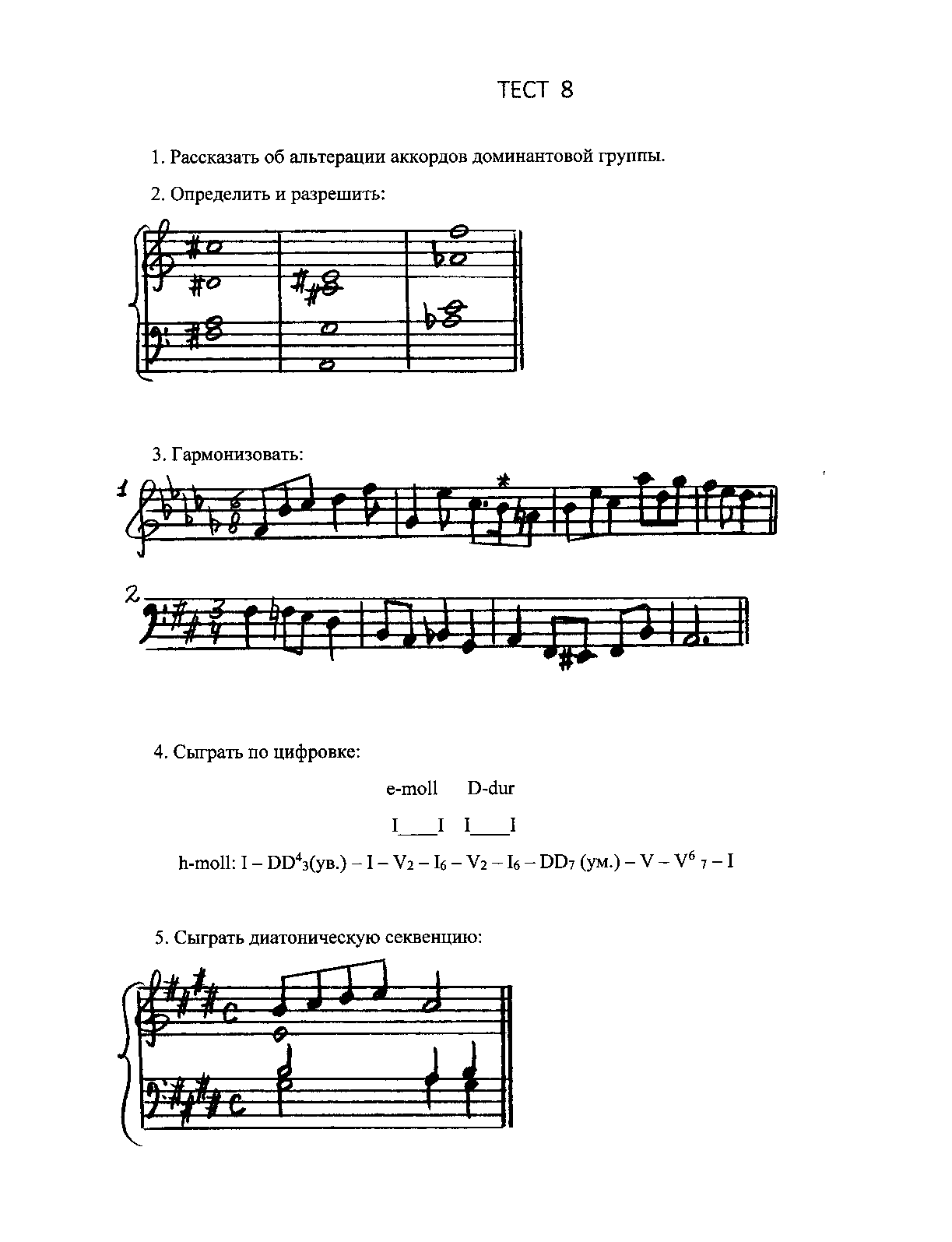 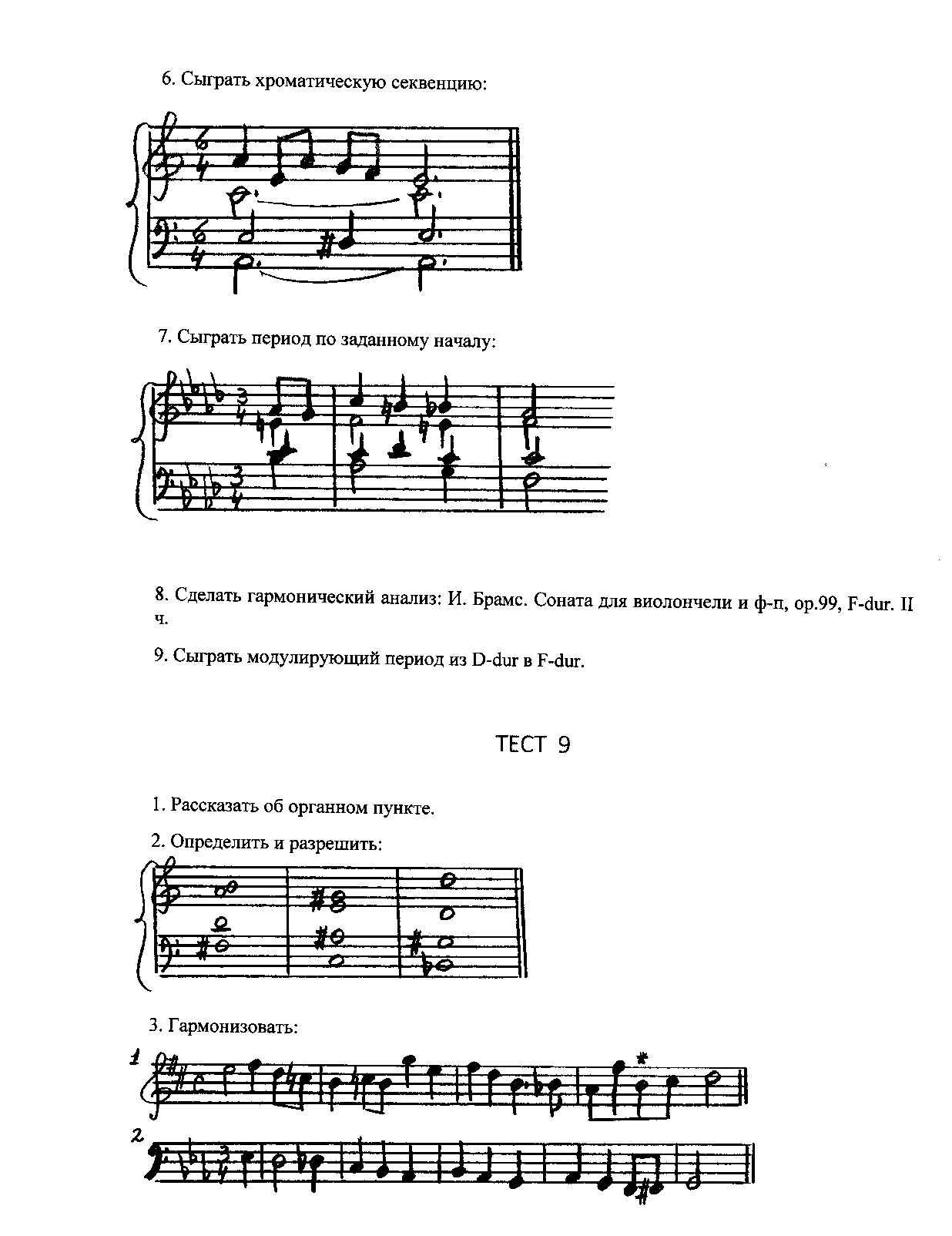 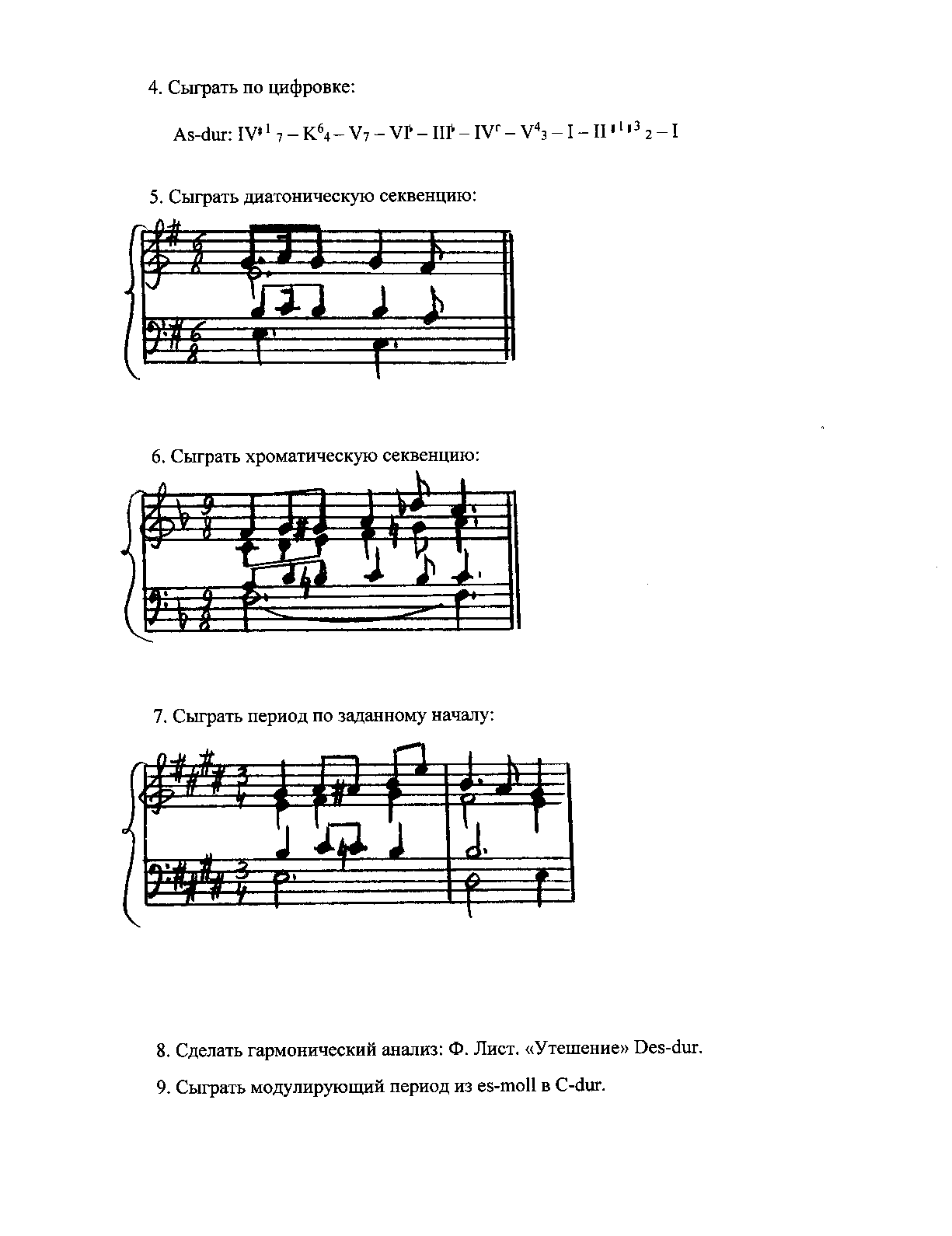 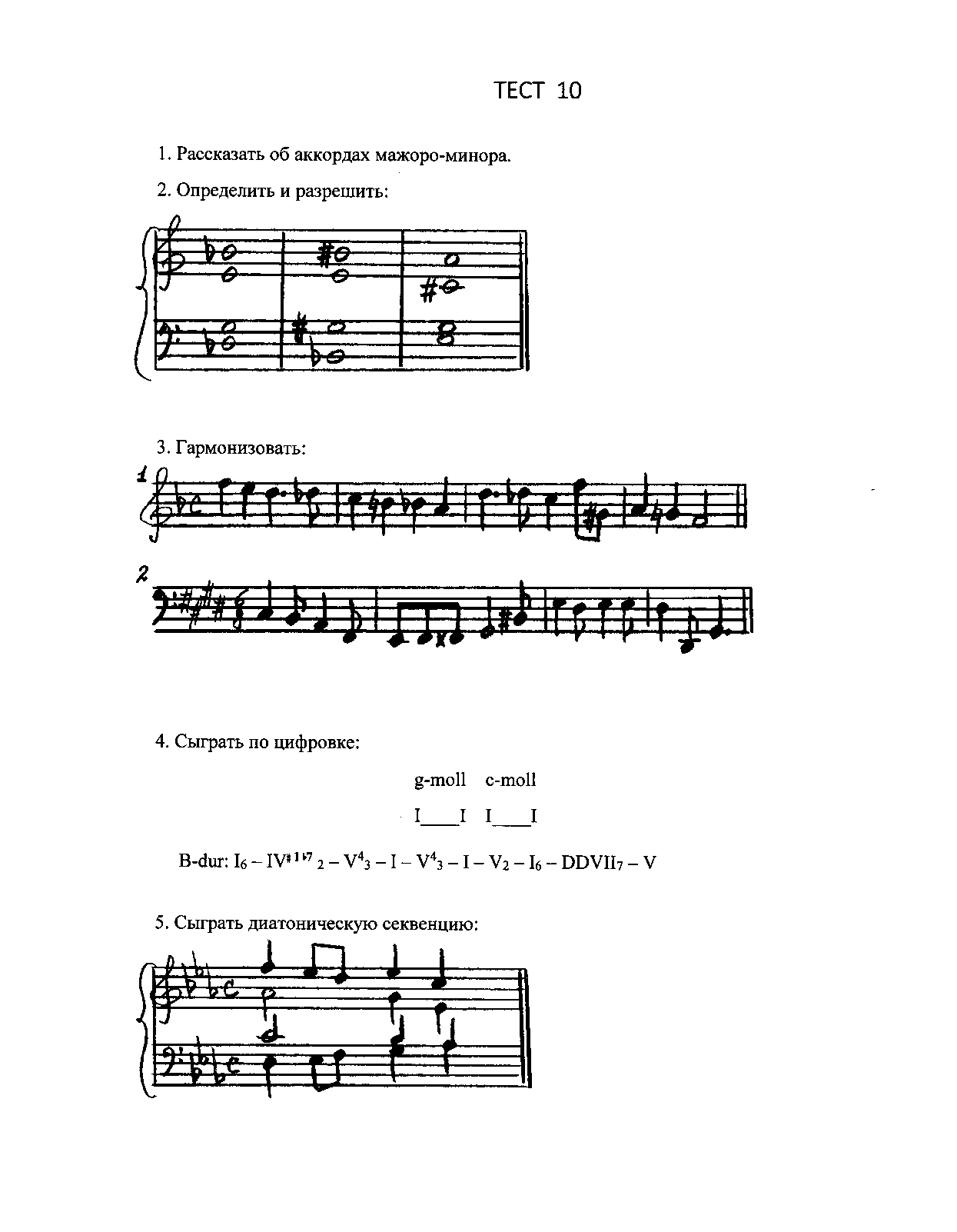 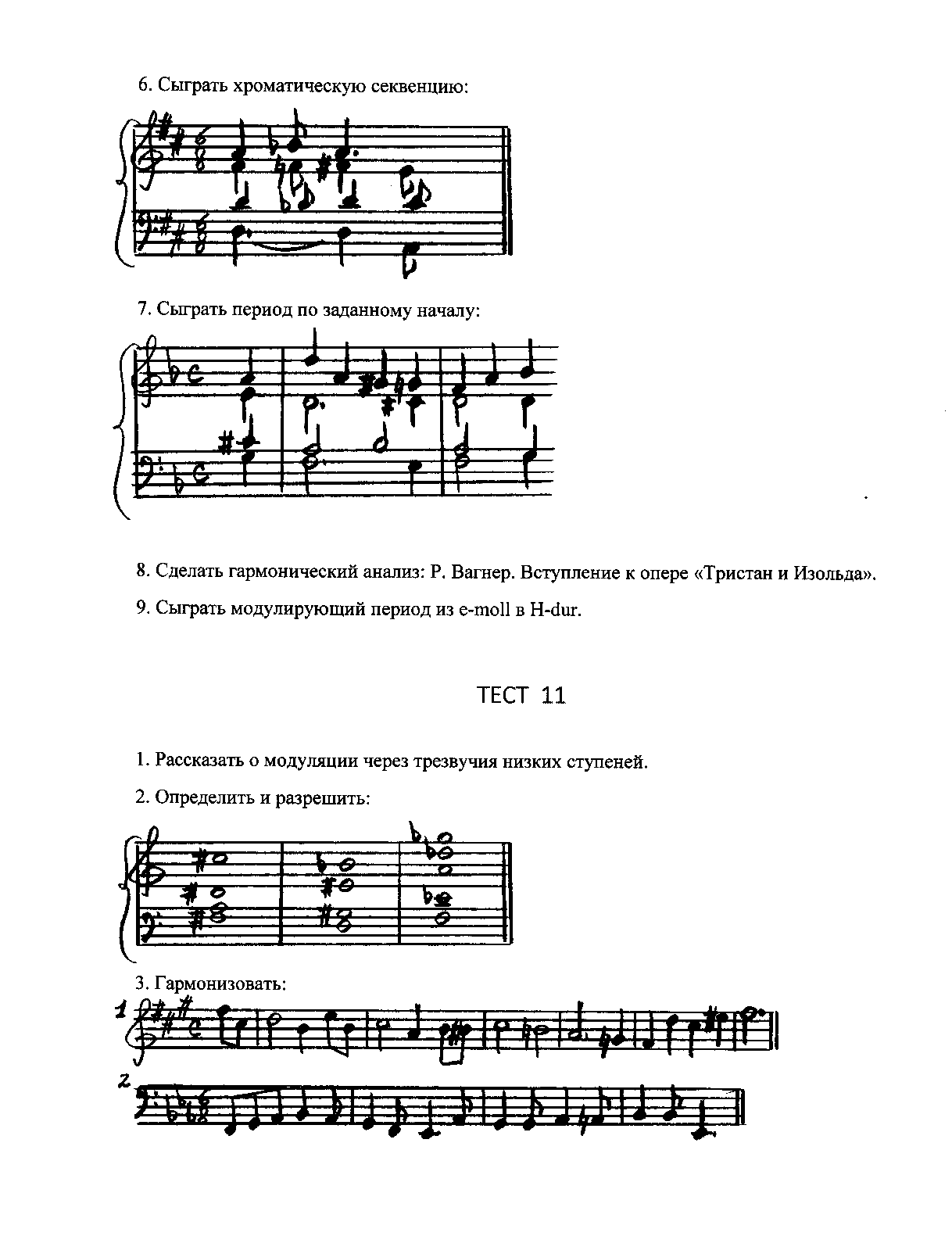 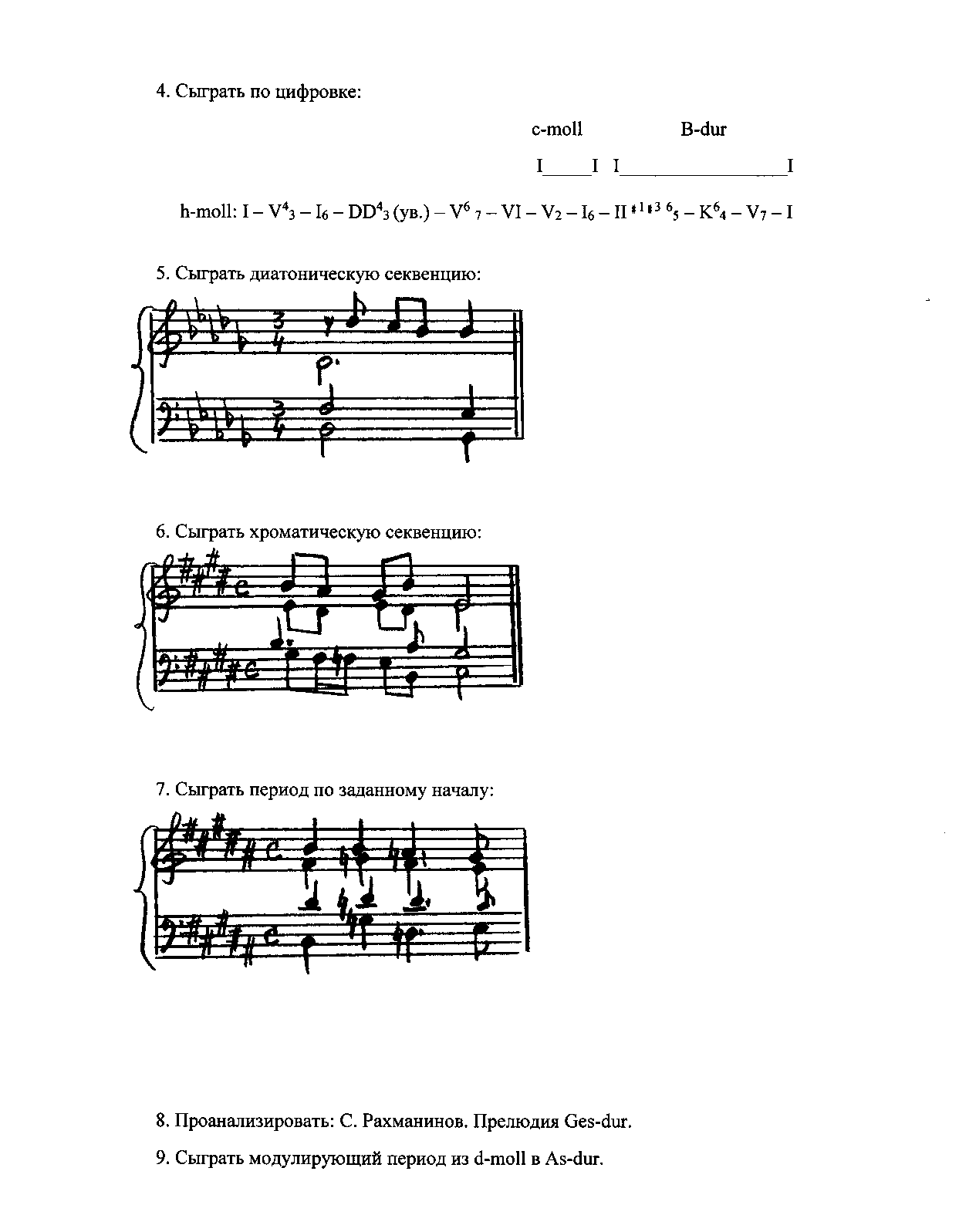 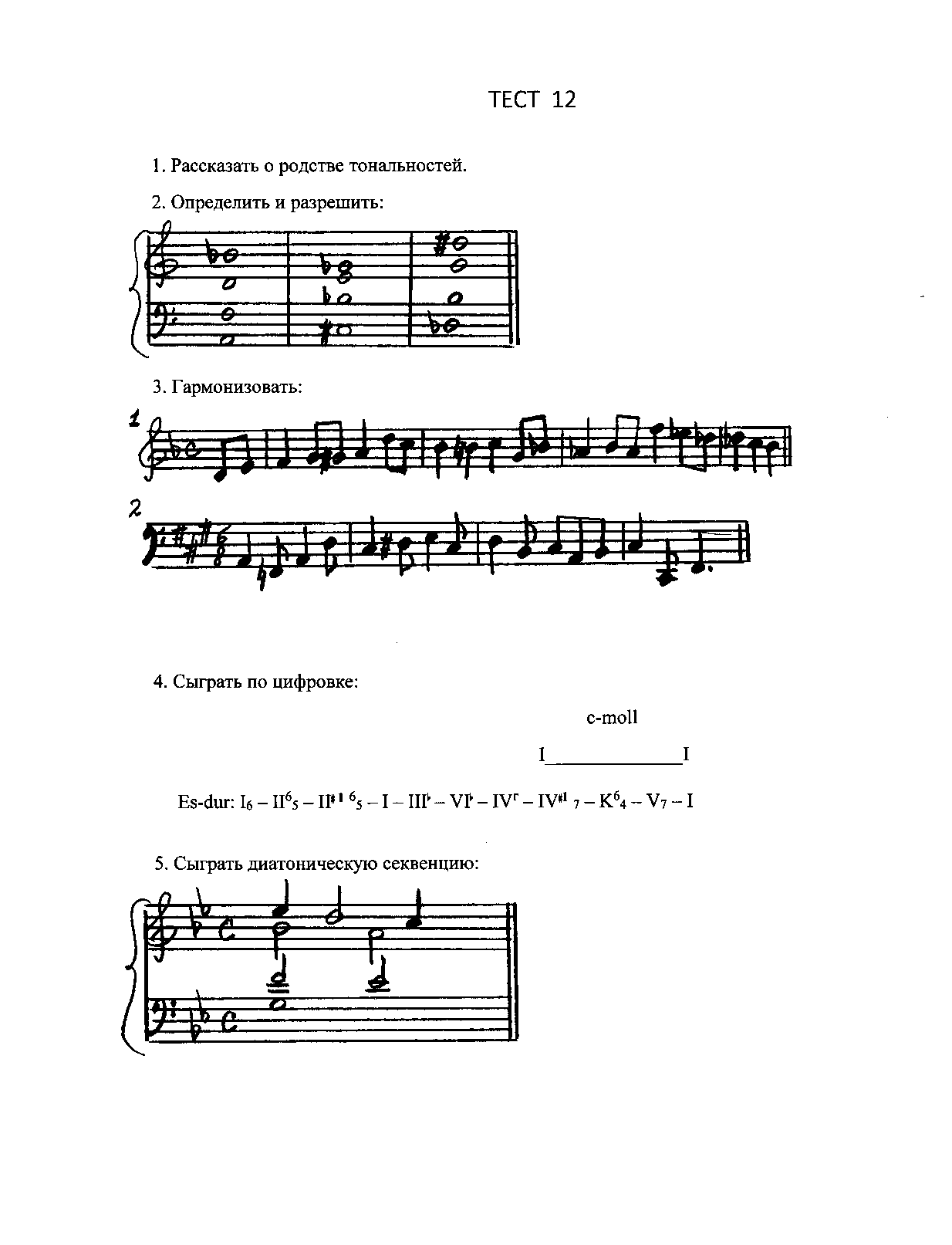 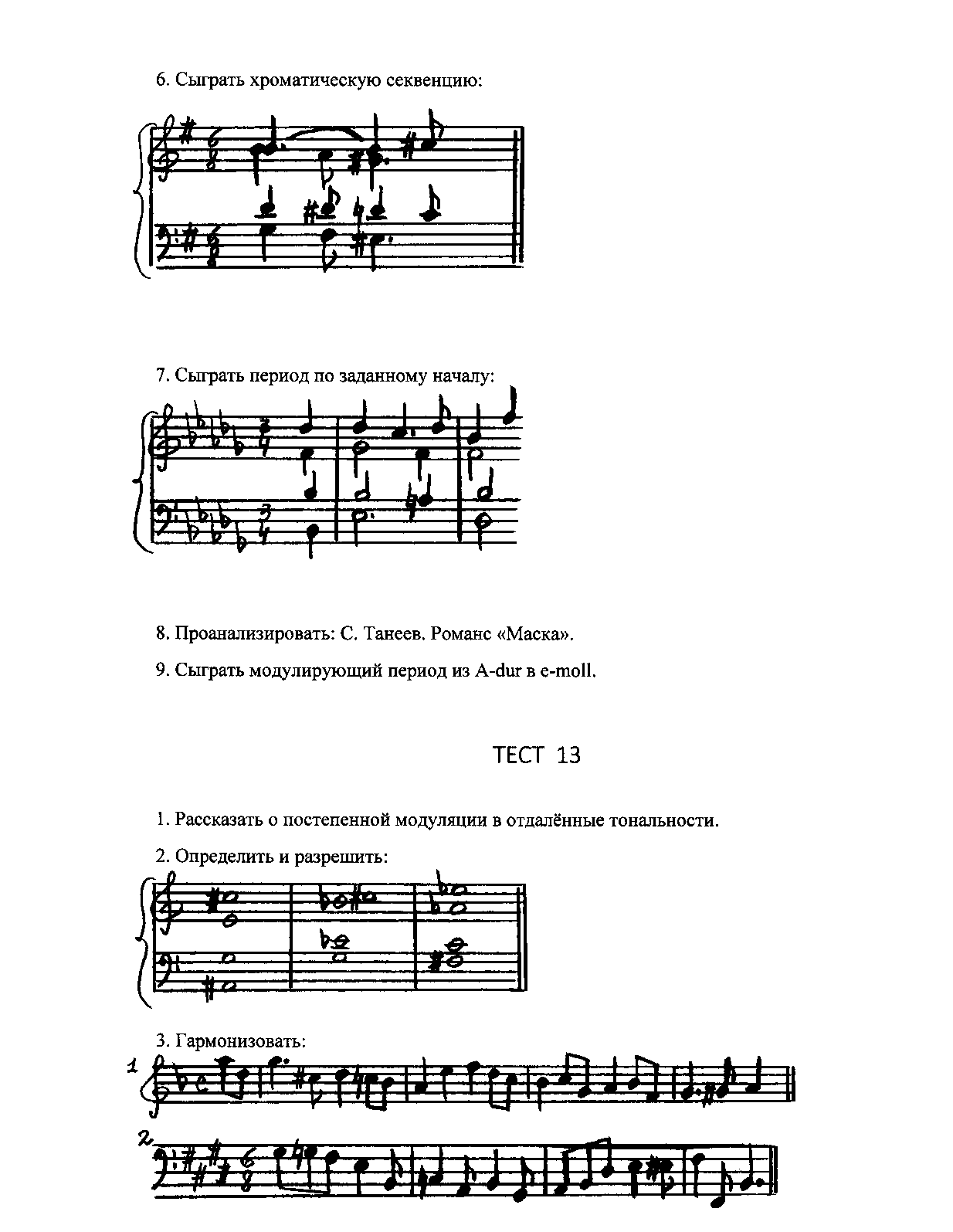 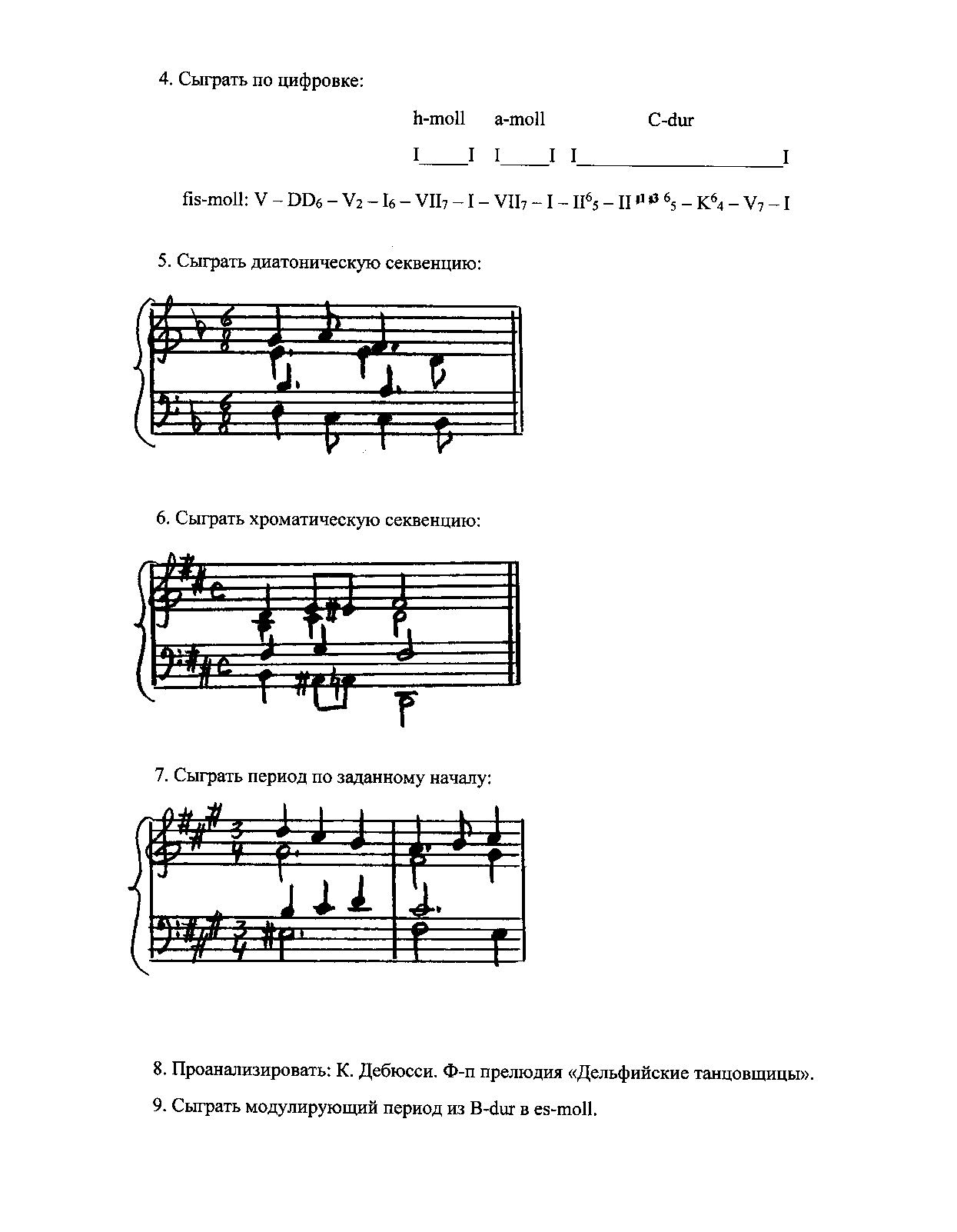 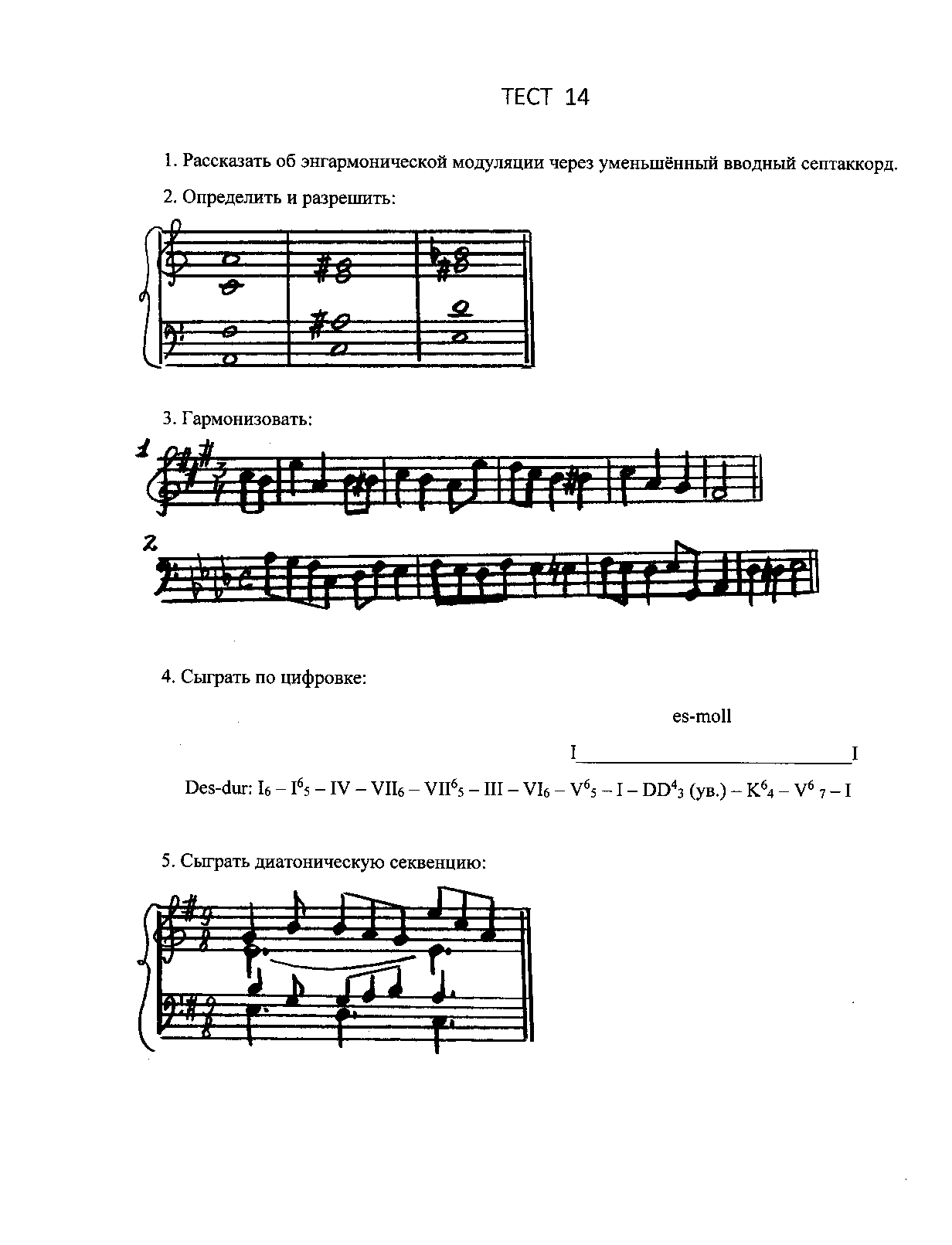 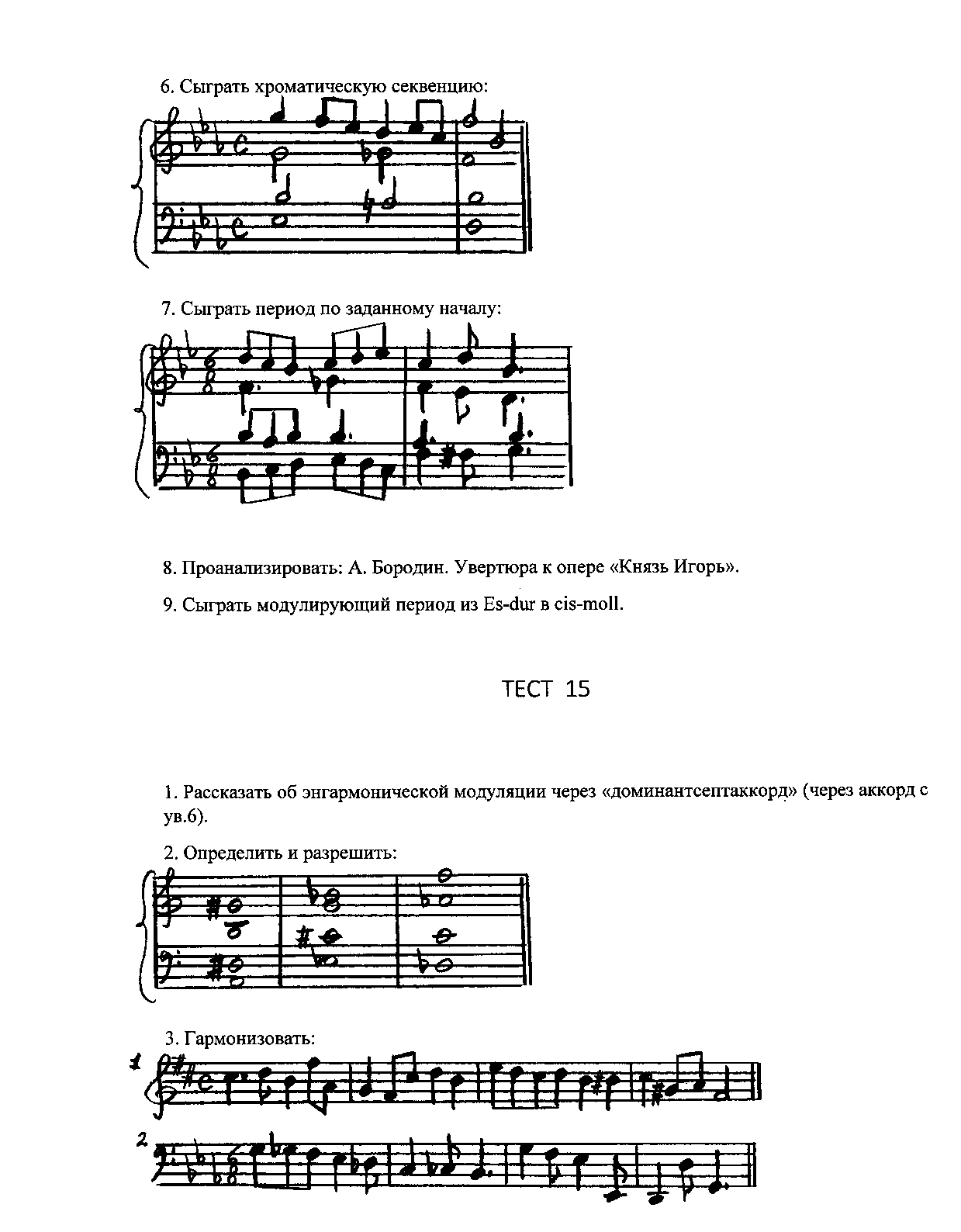 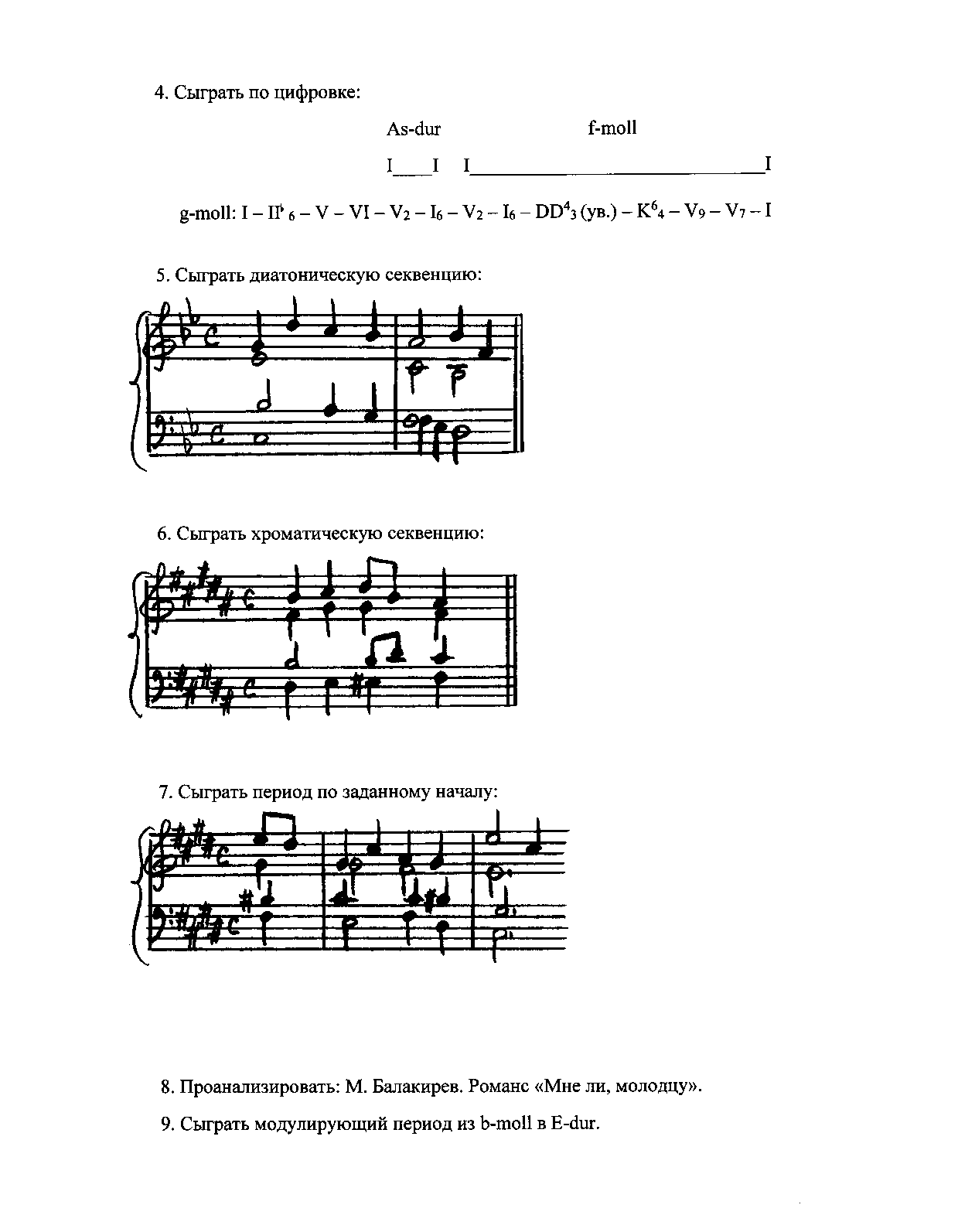 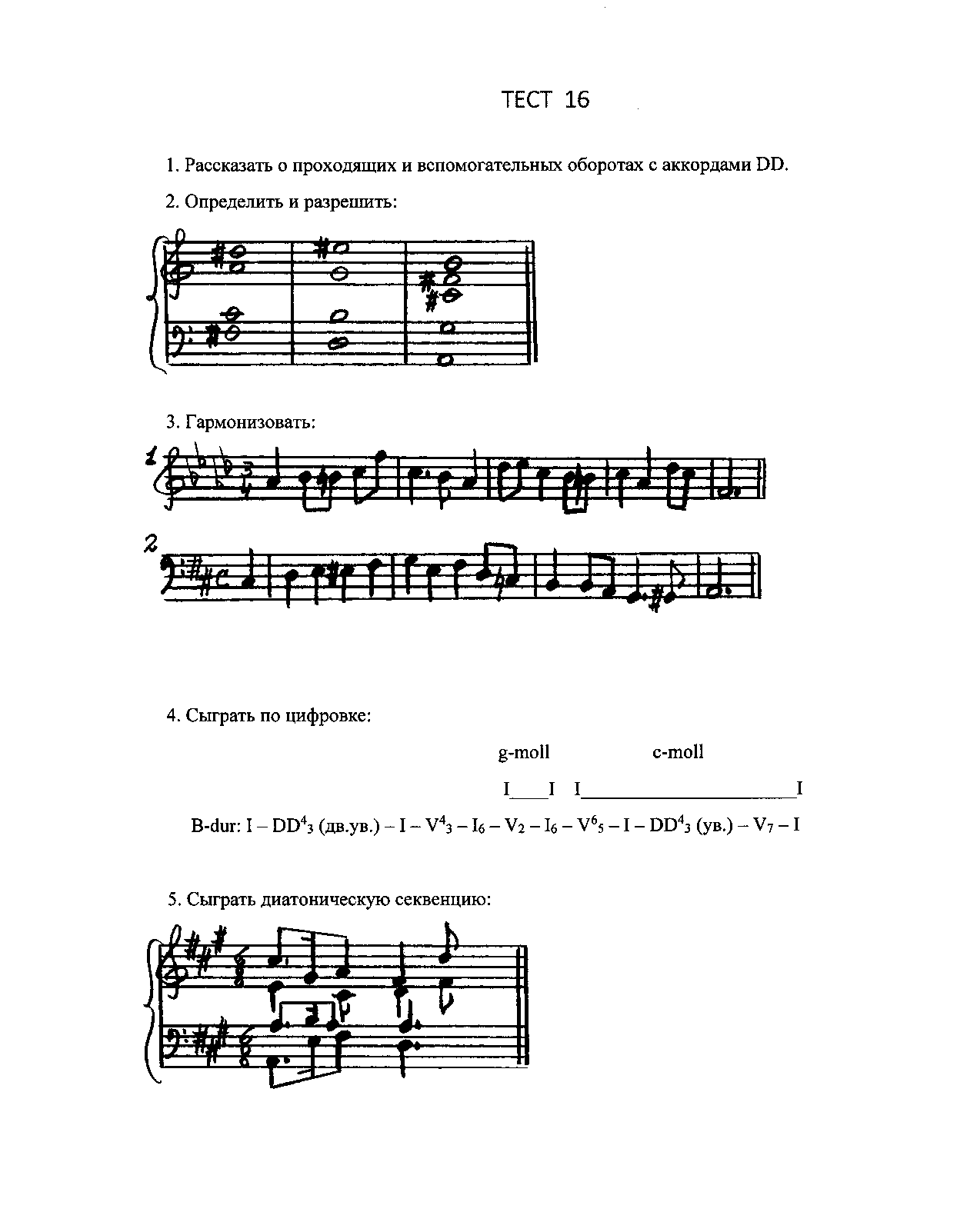 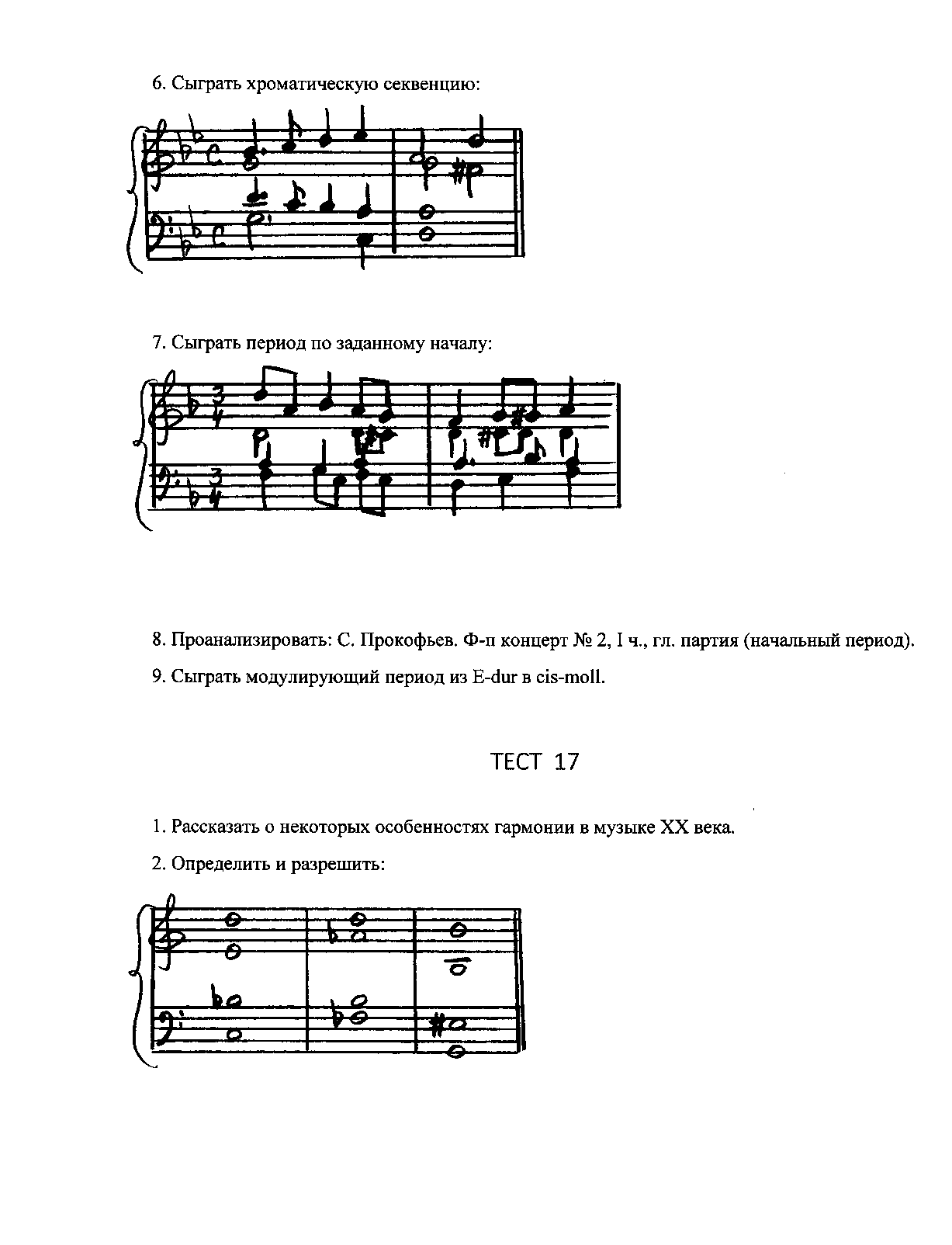 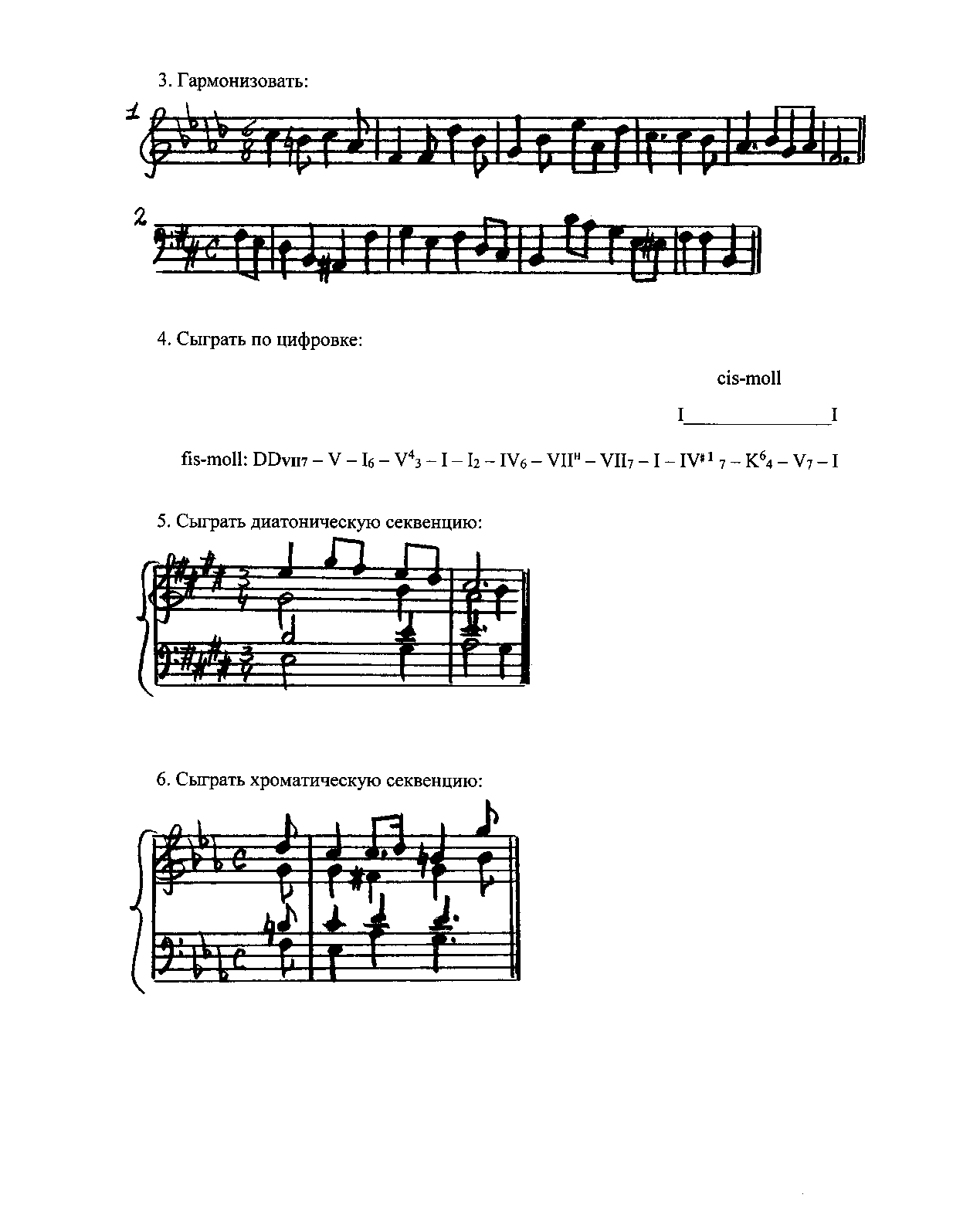 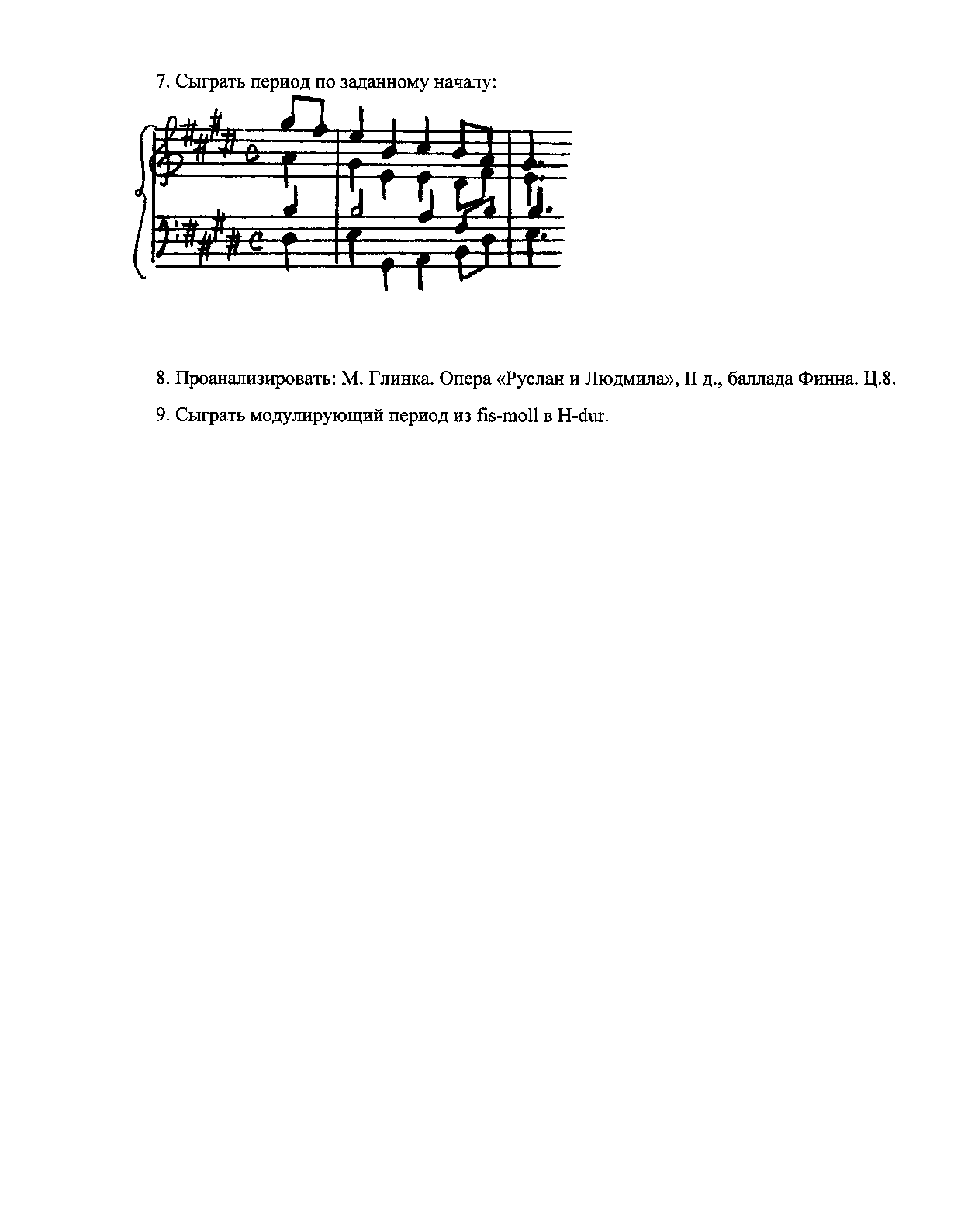 